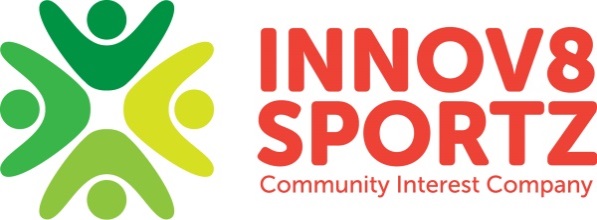 Whistle Blowing Policy Whistle blowingIf there is a concern with regard to the behaviour of an adult towards a young person, it is important that you share your concerns with Innov8 Sportz C.I.C’s Designated Safeguarding Lead (DSL). This is currently Jan Loughlin, Managing Director All information received and discussed will be treated in confidence and only shared with those individuals within Innov8 Sportz C.I.C who will be able to manage and resolve the situation.  On occasion it may be necessary to seek advice, or inform the statutory agencies e.g. Children’s’ Social Care (Social Services) or the Police.  All concerns will be taken seriously and managed accordingly within the Innov8 Sportz C.I.C Policies and Procedures.If you are not comfortable discussing the matter with Innov8 Sportz CIC’s DSL, NSPCC’s Whistleblowing Advice Line offers free advice and support to professionals with concerns about how child protection issues are being handled in their own or another organisation.Contact the NSPCC Whistleblowing Advice Line on:0800 028 0285help@nspcc.org.ukContact the Whistleblowing Advice Line if:your or another organisation doesn’t have clear safeguarding procedures to followconcerns aren’t dealt with properly or may be covered upa concern that was raised hasn’t been acted uponyou are worried that repercussions are likely to arise if you raise a concern.This applies to incidents that happened in the past, are happening now, or may happen in the future.This policy was adopted by Innov8 Sportz CIC in September 2016, was reviewed September 2018, 2019 and 2020, with further review due September 2021.